Water CycleWater constantly moves among the oceans, the atmosphere, the solid Earth, and the biosphere. This unending circulation of Earth’s water supply is 
the _______________. Processes involved in the cycle are:*Precipitation*Evaporation*___________—the movement of surface water into rock or soil through cracks and pore spaces*Runoff* ___________-the release of water into the atmosphere from plants through the ground  Earth’s Water Balance Balance in the water cycle means the ________________________________ over Earth equals the amount of water that evaporates. 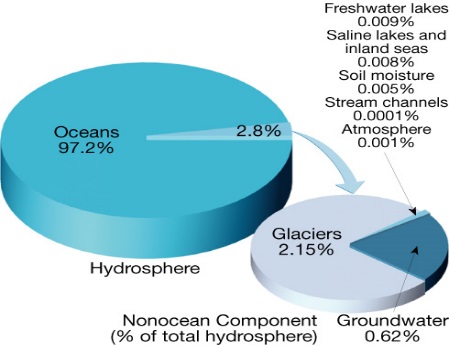 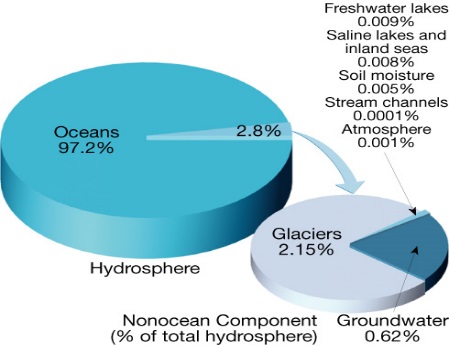 ________% Ocean Water (Salt)________% FreshwaterStreamflowThe ability of a stream to erode and transport materials depends largely on its velocity.__________________ is the slope or steepness of a stream channel.Channel Characteristics:--The ____________________ is the course the water in a stream follows.--Shape, size, and roughness_______________________ of a stream is the volume of water flowing past a certain point in a given unit of timeChanges from Upstream to DownstreamWhile gradient decreases between a stream’s headwaters and mouth, discharge ______________.Profile:•  Cross-sectional view of a stream  •  From head (source) to mouth -  Profile is a smooth curve -   Gradient__________________ from the head to the mouthA___________________ is a stream that empties into another stream3 Factors that increase downstreamVelocityDischarge________________Factors that decrease downstream include:Gradient, or SlopeChannel _____________________Base Level- lowest point to which a stream can erodeTwo General Types:   1. ________________- Sea Level	2.________________- or LocalA stream in a broad, flat-bottomed valley that is near its base level often develops a course with many bends called ________Erosion:Streams generally_________________ their channels, lifting loose particles by abrasion, grinding, and by dissolving soluble material.Deposition:A stream’s _____________ is solid material too large to carry in suspension.The _______________ of a stream is the maximum load it can carry.  Deposition occurs as streamflow drops below the critical settling velocity of a certain particle size. The deposits are called ______________________________ are an accumulation of sediment formed where a stream enters a lake or oceanA ________________________ parallels a stream and helps to contain its waters, except during flood stageNarrow Stream ValleysA narrow _______________ valley shows that the stream’s primary work has been down cutting toward base level.Two Features often include:    1. Rapids         2. _________________Wide Stream Valleys-Stream is near base level.Downward erosion is less dominant.Stream energy is directed from side to sideThe ____________ is the flat, low-lying portion of a stream valley subject to periodic flooding.Wide ValleysFeatures often include:   Meanders, _____________ and Oxbow LakesFloods and Flood ControlA _________________ occurs when the discharge of a stream becomes so great that it exceeds the capacity of its channel and overflows its banks.Measures to control flooding include artificial levees, flood control dams, and placing limits on______________________________Drainage Basins   A _________________ is the land area that contributes water to a stream.    A___________________    is an imaginary line that separates the drainage basins of one stream from another.